Конспект занятия по ручному труду (оригами) «Котята» Цель: вызвать желание изготавливать объемную игрушку по типу оригами, складывая бумагу в разных направлениях.Задачи: учить складывать бумагу в разных направлениях.закреплять умение складывать квадрат по диагонали.развить точность выполнения поделки, аккуратность.радоваться результату своей работы, общему успеху.Предварительная работа: рассматривание картин с изображением кошек, рисование кошек цветными карандашами, чтение "Усатый полосатый" С. Я. МАРШАКА.ХОД ДЕЯТЕЛЬНОСТИ:Раздалось мяуканье со стороны книжной полки. дети заинтересовались. Воспитатель взяла книжку, открыла и загадала загадку "мохнатенькая, усатенькая, молоко пьет, песенки поет. мягкие лапки, а в лапках царапки (кошка) .дети отгадали загадку.Воспитатель показывает детям кошечку, сделанную из бумаги по типу оригами.В-ль: ребята посмотрите, почему то наша кошечка грустная. что случилось?Кошечка: я гуляла со своими котятами и они куда то все убежали.В-ль: ребята, чем мы можем помочь нашей кошечке?Дети: нарисовать, слепить, сделать из бумаги.Материал: бумажные салфетки, ножницы, клей, карандаш, клеенка, тряпичные салфетки, цветная бумага.Дети садятся за столы, смотрят и слушают внимательно.В-ль: у нас на столе лежат салфетки и сегодня мы с вами будем делать котят из бумаги способом оригами. Возьмите салфетку и сложите её треугольником (косыночкой, ещё раз сложите косыночкой. Затем надо загнуть два треугольника на вверх, загнуть верхний угол вниз, -это у нас получилась мордочка, а сейчас мы из другой салфетки изготовим туловище.Дети повторяют действия воспитателя.В-ль: берем вторую салфетку и складываем её треугольником, верхний угол загибаем внутрь, по контуру обводим лапки и живот. вырезаем, к готовому туловищу приклеиваем голову.В-ль: ребята, а что мы с вами забыли?Дети: глаза и рот.Проблемная ситуация:В-ль: правильно, мы забыли про глаза и рот, а какого цвета глаза у кошки?Дети: зеленые с черными зрачками, а рот красного цвета.В-ль: Саша скажи, как нам сделать глаза?Ребенок: берем зеленый квадрат и складываем его пополам и срезаем уголки, так же мы делаем зрачки, только из черного квадрата только по меньше размером.Подведение  итогов.Дети показывают свои работы, радуются, что смогли помочь кошке.В-ль: какие у нас замечательные получились котята, а давайте их приклеим вмести с нашей кошечкой на гофрированную бумагу.Мордочка кошки0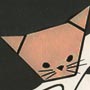 Складываем из бумаги мордочку кошки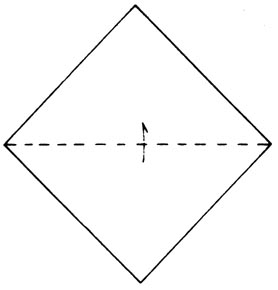 1. Складываем квадратный лист бумаги по диагонали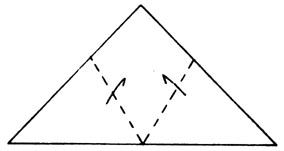 2. Складываем левую и правую стороны треугольника так, чтобы получилось как на рисунке 3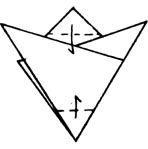 3. Загибаем верхний и нижний треугольники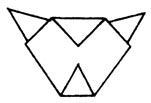 4. Проверяем результат. Переворачиваем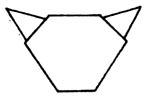 5. Оригами "Мордочка кошки" готово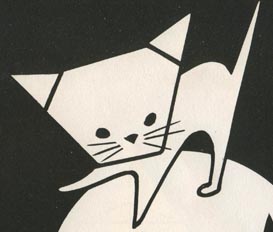 6. Вот что должно получиться